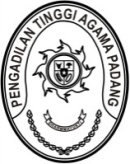 PENGADILAN TINGGI AGAMA PADANGKEPUTUSAN WAKIL KETUA PENGADILAN TINGGI AGAMA PADANGNOMOR : W3-A/          /OT.00/8/2023TENTANGPEMBENTUKAN PANITIA PELAKSANA DAERAH KEGIATAN EKSAMINASI BERKAS PERKARA CALON HAKIM TINGGI PERADILAN AGAMA TAHUN 2023 WAKIL KETUA PENGADILAN TINGGI AGAMA PADANG,Menimbang	:	a.	bahwa untuk kelancaran pelaksanaan Kegiatan Eksaminasi Berkas Perkara Calon Hakim Tinggi Peradilan Agama 2023, maka dipandang perlu membentuk panitia pelaksana;	b.	bahwa Pejabat/Pegawai Negeri Sipil yang tersebut dalam lampiran keputusan ini dipandang cakap dan memenuhi syarat untuk melaksanakan tugas dan tanggungjawab dimaksud;Mengingat	:	1.	Undang-Undang Nomor 7 Tahun 1989 tentang Peradilan Agama;		2.	Undang-undang Nomor 14 tahun 1985 tentang Mahkamah Agung;		3. 	Undang-Undang Nomor 5 Tahun 2014 tentang Aparatur Sipil Negara;		4.	Peraturan Pemerintah Nomor 17 Tahun 2020 tentang Perubahan atas Peraturan Pemerintah Nomor 11 Tahun 2017 tentang Manajemen Pegawai Negeri Sipil;		5.	Peraturan Mahkamah Agung RI Nomor 4 Tahun 2022 tentang Perubahan Keempat atas Peraturan Mahkamah Agung Nomor 7 Tahun 2015 tentang Organisasi dan Tata Kerja Kepaniteraan dan Kesekretariatan Peradilan.Memperhatikan : 	Surat Direktorat Jenderal Badan Peradilan Agama Mahkamah Agung Republik Indonesia Nomor: 2044/DJA/HM.OO/7/2023 tanggal 24 Juli 2023 perihal Pembentukan Panitia Pelaksana Daerah Penyampaian SK Panitia Daerah Pelaksanaan Eksaminasi Berkas Perkara Calon Hakim Tinggi PA Tahun 2023 Dan Berita Acara E-Test Essay. MEMUTUSKAN:Menetapkan	:	KEPUTUSAN WAKIL KETUA PENGADILAN TINGGI AGAMA PADANG TENTANG PEMBENTUKAN PANITIA PELAKSANA DAERAH KEGIATAN EKSAMINASI BERKAS PERKARA CALON HAKIM TINGGI PERADILAN AGAMA TAHUN 2023KESATU 	: Menetapkan Panitia Pelaksana Daerah Kegiatan Eksaminasi Berkas Perkara Calon Hakim Tinggi Peradilan Agama Tahun 2023, dengan susunan keanggotaan sebagaimana tersebut dalam lampiran keputusan ini;KEDUA 	: Menetapkan tugas Panitia Pelaksana Daerah Seleksi Terbuka Jabatan Pimpinan Tinggi Pratama Mahkamah Agung RI Tahun 2023, sebagai berikut:Menyiapkan ruang ujian dan sarana prasarana ujian;Mengawasi pelaksanaan ujian;Membuat daftar hadir peserta ujian;Membuat berita acara pelaksanaan ujian;Melakukan komunikasi terkait persiapan dan pelaksanaan ujian dengan panitia pelaksana pusat;Mengirimkan daftar hadir, berita acara pelaksanaan dan dokumen pendukungnya kepada panitia pusat.KETIGA	: Keputusan ini berlaku sejak tanggal ditetapkan dengan ketentuan bahwa segala sesuatu akan diubah dan diperbaiki sebagaimana mestinya apabila dikemudian hari ternyata terdapat kekeliruan.Ditetapkan di Padangpada tanggal 8 Agustus 2023WAKIL KETUA PENGADILAN TINGGI AGAMA PADANG,Dra. Hj. ROSLIANI, S.H., M.A.NIP. 196310081989032003Tembusan:Yth. Ketua Pengadilan Tinggi Agama Padang (sebagai laporan);Yth. Direktur Jenderal Badan Peradilan Agama MA RI;LAMPIRAN KEPUTUSAN WAKIL KETUAPENGADILAN TINGGI AGAMA PADANGNOMOR	: W3-A/        /OT.00/8/2023TANGGAL	: 8 AGUSTUS 2023PANITIA PELAKSANADAERAH KEGIATAN EKSAMINASI BERKAS PERKARA CALON HAKIM TINGGI PERADILAN AGAMA TAHUN 2023 WAKIL KETUA PENGADLAN TINGGI AGAMAPADANG,Dra. Hj. ROSLIANI, S.H., M.A.NIP. 196310081989032003NONAMA/NIPPANGKATJABATANJABATAN DALAM TIM1.Dra. Hj. Rosliani, S.H., M.A.196310081989032003Pembina Utama (IV/e)Wakil KetuaKetua2.Mukhlis, S.H. 197302242003121002Pembina Tingkat I (IV/b)Kepala Bagian Perencanaan Dan Kepegawaian / Plh.SekretarisSekretaris3.Dra. Syuryati196403231993032003Pembina (IV/a)Panitera Pengganti / Plh.PaniteraPengawas/Anggota4.Arya Jaya Shentika, S.H.199208142019031006Penata Muda Tk. I(III/b)Analis Tata LaksanaPetugas Absen5.Ade Armawi Paypas, S.Kom.199612242020121003Penata Muda (III/a)Pranata Komputer Ahli PertamaPengelola IT 16.Muhammad Andi Purwanto, A.Md.T.199404152020121004Pengatur (II/c)Pranata Komputer PelaksanaPengelola IT 2